İLETİŞİM BİLGİLERİTel : 0462 871 5843	e- mail :743281@meb.k12.trİçindekiler Giriş……………………………………………………………………………………………………..………    4 Genel Bilgiler………………………………………………………………………………….....……     4Amaçlar ve Hedefler……………………………………………………………………………........….     42.1 Eylem Planının Amacı……………………………………………………………………….….……    42.2 Eylem Planının Hedefleri……………………………………………………………………………    43. Kapsam ………………………………………………………………………………………………………………..      54. Tanımlar…………………………………………………………………………………………………………….….56. Klinik Özellikler……………………………………………………………………………………………………..     67. Salgının Yayılmasını Önleme………………………………………………………………………………….     78. Yasal Dayanak………………………………………………………………………………………………………      79. Enfeksiyon Durum Planı ve Risk Değerlendirme………………………………………….…………     710. Salgın Hastalık Acil Durum Sorumlusu / Ekibi………………………………………………………     810. Kurum içi Haberleşme Listesi………………………………………………………………………………     912. Kurum Personeli ve Öğrenci Sayısı Verileri………………………………………………………….     913. Salgın Hastalık ve Covid-19 Salgını Risk Kontrol Önlemleri Hiyerarşisi…………………     1014.Hijyen ve Enfeksiyon Önleme ve Kontrolünün Sağlanmasında İhtiyaç Duyulan Kaynaklar…………………………………………………………………………………………………..    1015. Eğitim Kurumunda Yapılacaklar…………………………………………………………………………     12a) Kuruma Giriş ve Çıkışlar………………………………………………………………………………     12b) Çalışma Ortamı………………………………………………………………………..……….…………    13c) Eğitim Ortamının Düzeltilmesi……………………………………………………………………..    14d) Toplantı, Eğitim ve Toplu Etkinlikler………………………………………………….…………    15e) Yemekhane ve Dinlenme Alanları…………………………………………………………….. .     16f) Seyahatler………………………………………………………………………………………………..….    16 g) Kronik Hastalığı Olanlar ve Risk Grubunda Bulunanlar..……………………………..     16h) Personelin ve Öğrencilerin Devamsızlık Durumunun Takibi…………………………     16ı) Faaliyet Planlamalarının Erişilebilirliği………………………………………………………….     1616. Enfeksiyon Vakalarının Saptanması ve Bildirimi ……………………………………………………..    1617. Kurumda Alınacak Temizlik Önlemleri…………………………………………………………………….    1718. Dezenfekte İşlerinde Dikkat Edilmesi Gereken Hususlar ve Temizlik/Dezenfekte İşlemleri……………………………………………………………………………………..     1819.Salgın Hastalıklar ve covid-19 Kapsamında Alınacak Önlemler………………………………..     20a) Damlacık ve Enfeksiyonun Yayılımına Karşı Alınacak Önlemler…………………..     20b) Personelin, Öğrencilerin ve Ziyaretçilerin Uyması Gereken Standart Kontrol Önlemleri ve KKD Kullanımı-Hijyen Talimat ve Gereklilikleri,Kapasite Kullanımı…………………     2120. Salgın Hastalık Faaliyet Şeması………………………………………………………………………………     241) Hastalık Öncesi Yapılması Gerekenler………………………………………………..………     252)Hastalık Sırasında Yapılması Gerekenler…………………………………………………….      263)Kurumda Hastalığı Olduğundan Şüphelenilen veya Teyit Edilen Biri Varsa Ne Yapılmalı?…………………………………………………………...      2621. Pandemi Acil Durum Ekibinin Görevleria) Salgın Hastalık Acil Durum Sorumlusunun  Görevleri………………………………..      28b)Ekip Görev Sorumlulukları………………………………………………………….………………     28c)Pandemi Acil Durum Telefonları Listesi………………………………………………………     28c) Kontrol edilmesi Gereken Alanalar /Malzeme ve Görevler………………………..     29ENFEKSİYON ÖNLEME KONTROL EYLEM PLANI ONAYIGİRİŞ1.1-Genel BilgilerAKKESE ORTAOKULU MÜDÜRLÜĞÜENFEKSİYON ÖNLEME KONROL EYLEM PLANIBu plan dünya genelinde görülen enfeksiyonların ve COVİD-19 hastalığının etkeni, bulaşma yolları ve korunma yöntemleri konusunda okul personelinin, öğrencilerin, velilerin ve ziyaretçilerin bilgilendirilmesi, eğitilmesi ve uygulanacak önlemlerin belirlenmesi amacıyla T.C. Sağlık Bakanlığının COVİD-19 Rehberi esas alınarak hazırlanmıştır.Okulumuzda salgın hastalık şüphesi hasta/hastaların fark edilmesi durumunda uygulanacak korunma önlemleri ve izlenecek süreçleri içermektedir. Yeni ortaya çıkan bilgiler ve durumlara bağlı olarak bu planın güncellenmesihedeflenmektedir. Bunun dışında acil durum planları; tehlike sınıfına göre çok tehlikeli, tehlikeli ve az tehlikeli şeklinde sırasıyla en geç iki, dört ve altı yılda bir yenilenir. Pandemi acil durumunun öncesinde, sırasında ve sonrasında can kayıplarının en aza indirilmesi hedeflenmiştir.AMAÇ veHEDEFLER2.1- Eylem Planı AmacıDurum Eylem Planı, kurumda yer alan tüm kişilerinetkilenmesini önlemek için yapılması gerekenlerin önceden planlanmasını, doğru ve etkin bir acil müdahaleyi sağlayacak ekiplerin hareket tarzının sağlanması için gerekli yetki görev ve sorumlulukların tanımlanmasını sağlamaktır.Pandemide  etkilenecek personelin hastalığı tanımalarını, rollerini ve sorumluluklarını yerine getirmek üzere en uygun şekilde hazırlık yapmalarını ve koordinasyon içinde hareket etmelerini yardımcı olacak bilgi ve çerçeveyi sağlamaktır.Pandeminin  etkeni, bulaşma yolları, alınacak önlemler hakkında bilgi vermek; salgın hastalık tanısı konmuş kişi veya daha önce temas etmiş kişi ile karşılaşıldığında izlenmesi gereken strateji ve uygulama şekilleri hakkında yol göstermek amacıyla tüm okul personeli, öğrenciler, veliler ve ziyaretçiler içinhazırlanmıştır.Pandemi nedeniyle kurumda alınması gereken önlemler, bu önlemleri almada planlı ve kordineli bir şekilde çalışmak amaçlanmıştır.Olası bir pandemi vakası görülmesi durumunda kurum personelinin; koordineli ve zamanında hareket edebilmeleri ve şüpheli hasta/hastaların fark edilmesi durumunda neler yapması gerektiğini hakkında bilgi vermekamaçlanmıştır.2.2- Eylem Planı HedefleriSalgın hastalıklara karşı hazırlık ve faaliyet planlarının temelini oluşturacak teknik bilgilerisunmak,Salgın hastalıklarakarşı yapılacak çalışmaların etkinliğini artırmak amacıyla pandemi ortaya çıkmadan önce gerçekleştirilmesi gereken faaliyetleri belirlemek ve önerilerdebulunmak,Pandemi sırasında kamu ve özel kuruluşlar arasındaki iş birliğini, kuruluşların rollerini, sorumluluklarını ve yapılması gereken çalışmalarıbelirlemektir.KAPSAMAkkese ortaokulu Müdürlüğünde çalışan tüm personel, eğitim gören tüm öğrenciler, veliler ve ziyaretçilerin salgın hastalıklarda pandeminin bulaşmasını engellemeye yönelik olarak alınacak tüm önlemleri kapsar.4.TANIMLARCOVİD-19 hastalığı; Koronavirüs’lar (CoV), soğuk algınlığından Orta Doğu Solunum Sendromu ve Ağır Akut Solunum Sendromu gibi daha ciddi hastalıklara kadar çeşitli hastalıklara neden olan büyük bir virüs ailesidir. Koronavirüs’lar zoonotik olup, hayvanlardan bulaşarak insanlarda hastalık yapabilir. Henüz insanlara bulaşmamış olan ancak hayvanlarda saptanan birçok koronavirüs mevcuttur. Koronavirüs’ların insanlarda dolaşımda olan alt tipleri çoğunlukla soğuk algınlığına sebep olan virüslerdir. SARS-CoV, 21. yüzyılın ilk uluslararası sağlık acil durumu olarak 2003 yılında, daha önceden bilinmeyen bir virüs halinde ortaya çıkmış olup yüzlerce insanın hayatını kaybetmesine neden olmuştur. Yaklaşık 10 yıl sonra Coronavirüs ailesinden, daha önce insan ya da hayvanlarda varlığı gösterilmemiş olan MERS-CoV Eylül 2012'de ilk defa insanlarda Suudi Arabistan’da tanımlanmış; ancak daha sonra aslında ilk vakaların Nisan 2012’de Ürdün Zarqa’daki bir hastanede görüldüğü ortaya çıkmıştır. SARS Koronavirüsü ile uzaktan bağlantılı olmasına rağmen, yaşanmış olan SARS tecrübesinden ötürü endişe oluşturmuştur. 31 Aralık 2019'da DSÖ Çin Ülke Ofisi, Çin'in Hubei eyaletinin Vuhan şehrinde etiyolojisi bilinmeyen vakalar bildirmiştir. 7 Ocak 2020’de etken daha önce insanlarda tespit edilmemiş yeni bir Coronavirüs (2019-nCoV) olarak tanımlanmıştır. Daha sonra 2019-nCoV hastalığının adı COVİD-19 olarak kabuledilmiştir.Bu plan, COVİD-19 etkeni ve bulaşma yolları hakkında bilgi vermek; COVİD-19 vakası veya temaslısı ile karşılaşıldığında izlenmesi gereken strateji ve uygulama şekilleri hakkında yol göstermek amacıyla hazırlanmıştır. COVİD-19’a yönelik olarak hazırlanmış olan “COVİD-19 (2019-nCoV Hastalığı) Rehberi” DSÖ önerileri ve bilimselgelişmelerkısmen veya tamamen durdurabilen, kurumaveya doğal çevreye zarar veren durumlar doğrultusunda güncellenmektedir. Güncellenen rehber dokümanı ve rehber sunumları, afiş, broşürler ve sık sorulan sorular ve cevapları Halk Sağlığı Genel Müdürlüğü web sayfasında (www.hsgm.saglik.gov.tr) düzenli olarak yayımlanmaktadır.Acil Durum: Çalışanların, işyerinde çalışan müteahhit firma personelinin, ziyaretçilerin veya yakın tesis ya da yerleşim merkezlerinde bulunanların yaralanmasına veya can kaybına neden olabilen, işyerinin çalışmasınıAcil Durum Planı: Acil durumlarda yapılacak çalışmaların; görev alacak personelin, kullanılacak donanımın, gereken haberleşme zincirinin ve olası acil durumlarda yürütülecek faaliyetlerin tanımlandığı ve durum tespiti yapılana ve/veya acil durum ortadan kalkana kadar çalışanların toplanacağı güvenli bölgelerin, belirtildiği planı, Acil Durum Ekibi: Yangın, deprem ve benzeri afetlerde binada bulunanların tahliyesini sağlayan, olaya ilk müdahaleyi yapan, arama-kurtarma ve söndürme işlerine katılan ve gerektiğinde ilkyardım uygulayan ekibi, Olay: Ulusal veya Uluslararası afet, iş kesintisi, kayıp, acil durum ya da kriz olarak tanımlanabilecek ya da bunlara yol açabilecek durum. İş Kazası: Önceden planlanmamış çoğu zaman, kişisel yaralanmalara, makinelerin, araç ve gereçlerin zarara uğramasına, üretimin bir süre durmasına yol açan bir olayı, Dezenfektan: Cansız ortamdaki bakteri endosporları dışında kalan patojen mikroorganizmaların öldürülmesi veya üremelerinin durdurulması için kullanılan kimyasal madde.Hijyen: Sağlığa zarar verecek ortamlardan korunmak için yapılacak uygulamalar ve alınan temizlik önlemlerinin tümü Salgın: Bir hastalığın ya da başka bir durumun birçok kimseye, hayvana ya da bitkiye birden bulaşması. Epidemi: Bir toplumda veya bir grup insanda bir hastalığın kontrolden çıkarak yaygınlaşması durumu. Pandemi: Dünyada eşzamanlı olarak çok yaygın bir şekilde çok fazla sayıda insanı tehdit eden bulaşıcı hastalık. Yeni Tip Koronavirüsü: Çin’in Vuhan kentinde ortaya çıkan, solunum ve temas yoluyla, ağız, burun ve gözlerde vücuda girebilen, boğaz ağrısı, halsizlik, ateş, kuru öksürük, nefes alma zorluğu, karın ağrısı, ishal rahatsızlıklarına yol açarak, akciğer hastalığına neden olabilen ve tedavi edilmediğinde ağır akut solunum yolu yetersizliği sendromu gibi hastalıklara yol açabilecek düzeyde risk içeren bulaşıcı hastalık. Karantina: Bulaşıcı bir hastalığa maruz kalan şüpheli durumdaki insanları 14 gün kuluçka devresinde kimse ile temas ettirmemek suretiyle alınan tedbirsel faaliyetlerin tümü, sağlık yalıtımı.6.  KLİNİKÖZELLİKLER / COVİD-19 TANISI / NASIL BULAŞIR?Enfeksiyonun yaygın belirtileri solunum semptomları, ateş, öksürük ve nefes darlığıdır. Daha ciddi vakalarda ağır solunum yolu enfeksiyonu, böbrek yetmezliği ve hatta ölümgelişebilir. Ateş, öksürük ve nefes darlığı, başlıca sözü edilen belirtilerdir. Ancak her türlü solunum yolu hastalığı belirtilerini dikkate almakta yarar var. Burun akıntısı, halsizlik, vücut ağrısı da belirtiler arasında yer alıyor. Virüsle karşılaştıktan sonra genellikle 2 gün içinde belirtiler ortaya çıkıyor ancak bu süre 14 güne kadar uzayabiliyor. Virüsün ilerlemesi durumda ise bazen zatürre gibi hastalıklara yol açabilmektedir. Yeni Corona Virüs (COVID19) sorununun giderek büyüdüğü son günlerde bu virüsün solunum sisteminin yanı sıra göz tutulumu yapabileceğini ve hatta ilk bulguların gözde olabileceği de unutulmamalı. Ayrıca yapılan son açıklamalarla birlikte koku ve tat duyusu kaybının coronavirüs belirtisi olarak yer alabildiği de belirtilmektedir. Corona / Covid-19 (Korona) virüsleri hayvanlarla insan temasından yayılabilir. Dünya Sağlık Örgütü’ne göre MERS’in develer arasında, SARS’ın ise misk kedileri arasında yayıldığını düşünülüyor. Corona / Covid-19 (Korona) virüslerinin insandan insana bulaşması, genellikle sağlıklı bir insanın enfekte bir insanın vücut salgılarıyla temas etmesi sonucu mümkün oluyor. Virüs hasta insanlardan öksürme, hapşırma yoluyla ortaya saçılan damlacıklarla ve hastaların temas ettiği yüzeylerden göz, ağız, burun mukozası ve el sıkışma ile bulaşabilir. Coronaviruslar (koronavirüs) genel olarak dış ortamda dayanıklılığı olmayan virüslerdir. Ancak bugün için COVID-19’un bulaşıcılık süresi ve dış ortama dayanma süresi net olarak bilinmemektedir.7. SALGININ YAYILMASINI ÖNLEMEŞu anda COVID-19'u önlemek için bir aşı bulunmamaktadır. Salgını önlemenin en iyi yolu virüse maruz kalmaktan kaçınmaktır. Sağlık Bakanlığının vermiş olduğu tavsiyeler maske kullanımı, sosyal mesafe ve temastan kaçınmak bulaşmayı büyük ölçüde azaltmaktadır. COVID-19’un işyerinize ulaşmaması için önleyici tedbirler derhal alınmalıdır. Bu tedbirler COVID-19'un yayılmasını engeller veya yavaşlatabilir. Özel bir tedavi yöntemi yoktur. Çoğu zaman belirtiler kendiliğinden kaybolur. Uzman hekimler teşhis sonrası ağrı kesici ve ateş düşürücü ilaçlar ile belirtileri hafifletmek için tedavi uygulayabilirler. Yaşam alanlarındaki oda neminin dengelenmesi ve ılık duş ile boğaz ağrısı ve/veya öksürüğün hafiflemesine destek sağlanabilir.8.YASAL DAYANAK6331 Sayılı “İş Sağlığı ve Güvenliği Kanunu” ve “İşyerlerinde Acil Durumlar Hakkında Yönetmeliği”ne ve 2019/5 Sayılı Küresel Grip Salgını (Pandemi) Cumhurbaşkanlığı Genelgesi, Türkiye Cumhuriyeti Aile, Çalışma ve Sosyal Hizmetler Bakanlığı 20.03.2020 tarihli İşyerlerinde Koronavirüse (Covıd-19) Karşı Alınması Gereken Önlemler duyurusuna dayanılarak hazırlanmıştır. 7. YASAL MEVZUAT Türkiye Cumhuriyeti Aile, Çalışma ve Sosyal Hizmetler Bakanlığı 20.03.2020 tarihli İşyerlerinde Koronavirüse (Covıd-19) Karşı Alınması Gereken Önlemler Önlemler; İş sağlığı ve güvenliği kurulunun bulunduğu işyerlerinde kurul tarafından, diğer işyerlerinde ise; işveren veya vekili koordinesinde, bulunması halinde işyeri hekimi, iş güvenliği uzmanı ve diğer sağlık personeli ile çalışan temsilcisi ve mümkünse ilk yardım eğitimi almış veya tecrübesi olan kişilerden oluşan ekip tarafından yürütülür. Sağlık hizmeti sunan işyerlerinde, iş sağlığı ve güvenliği kurulu, bulunması halinde enfeksiyon kontrol komiteleri ile işbirliği içerisinde faaliyetlerini yürütür. 9.ENFEKSİYON DURUM PLANI ve RİSK DEĞERLENDİRMESİSalgın hastalıklara karşı planlanmış önlemlerin mevcut COVID-19’a göre güncellenerek acil durum planının devreye alınması, Kurumda yürütülen faaliyetlerin ve çalışma organizasyonunun, çalışanların salgın hastalıklara maruziyetini engelleyecek şekilde düzenlenmesi,Çalışanların hazırlanan ve güncellenen eylem planı hakkında bilgilendirilmesi ve plan kapsamında ne yapmaları veya yapmamaları gerektiğinin farkında olmalarının sağlanması, Hazırlanan planlardan, talimatlardan ve alınması gereken tüm önlemlerden öğrenci velilerinin ve ziyaretçilerin bilgilendirilmesi sağlanmalı,Bilgilendirme okul web sitesinde, öğrenci iletişim gruplarında, okul sosyal medya hesaplarından ve hazırlanacak broşürlerden yayımlanacak/duyurulacaktır.Pandemi ile ilgili kurumdaki  tehlikeler belirlenerek ayrı bir risk değerlendirmesi veya mevcut risk değerlendirmesi üzerinde güncelleme yapılması gerekmektedir.10. SALGIN HASTALIK ACİL DURUM SORUMLULARI Enfeksiyon önleme be kontrol Eylem planının uygulanmasından ADME-Acil Durum Müdahale Ekipleri Lideri, Acil Durum Ekip Üyeleri ve tüm çalışanlar sorumludur.	ACİL DURUM EKİP ÜYELERİ11.KURUM  İÇİ HABERLEŞMELİSTESİ12.KURUM PERSONELİ  VE KURUMDA ÖĞRENİM GÖREN ÖĞRENCİ SAYISAL VERİLERİ13.SALGIN HASTALIK VE COVİD-19 SALGINI RİSK KONTROL ÖNLEMLERİ HİYERARŞİSİ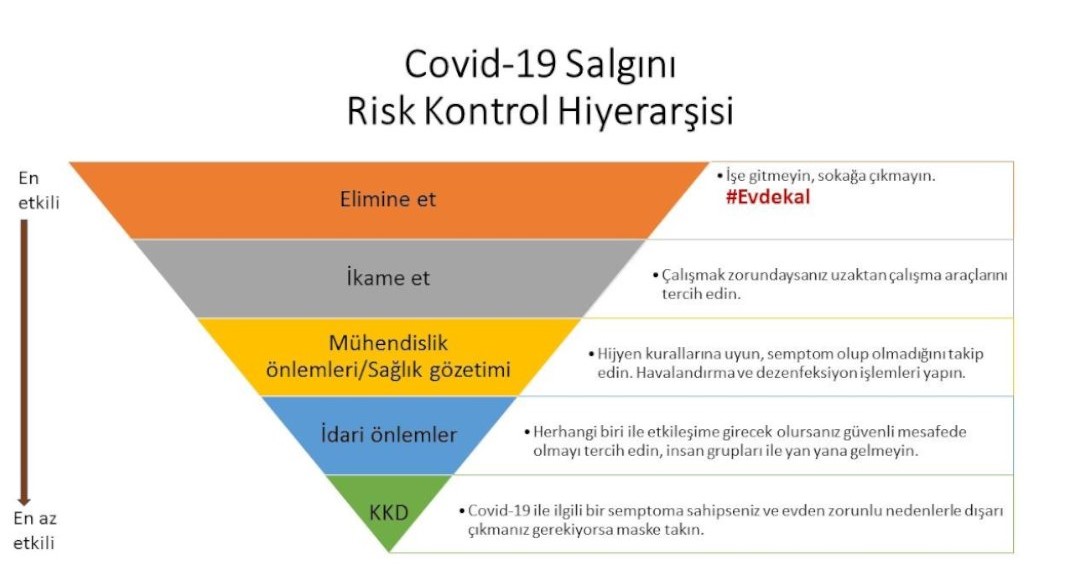  Hijyen, Enfeksiyon Önleme ve Kontrol İçin uygulanacak kontrol önlemleri hiyerarşisi ;Semptomları olan kişilerin erken tanınması, Sağlık otoritesine bildirilmesi, raporlanması, Kişilerin erken izolasyonu, Kişilerin sağlık kuruluşuna nakledilmesi, naklinin sağlanması, Doğrulanmış salgın hastalık tanısı konmuş personelin iyileşmesi sonrasında en az 14 gün izolasyon sonrasında işe dönmesinin sağlanmalıdır.İç ve dış iletişimi planlamasında;Ne ile ilgili iletişim kurulacak Ne zaman iletişim kurulacak Kiminle iletişim kurulacak Nasıl iletişim kurulacak Kim iletişim kuracak İletişim planları kapsamında ayrıca acil iletişim numaraları ve personel acil durum iletişim bilgileri de belirlenmelidir.14. KURULUŞ, HİJYEN ENFEKSİYONÖNLEME VE KONTROLÜNÜN SAĞLANMASINDA İHTİYAÇ DUYULAN KAYNAKLAR         Kurum,Hijyen, Enfeksiyon Önleme ve Kontrol İçin gereken iş sağlığı ve güvenliği ekipmanlarını temin etmeli, kurumda bulundurulmalı ve kurumda bulunanların kullanımına sunulmalıdır. Tüm bu kontrollerin sağlanması ve proseslerin işletilmesi ve kontrolü için yetkili kişi kurum müdürü Nejdet KILIÇ, sorumlu kişi ise kurum öğretmenlerinden Fatmagül KILIÇOĞLU dur. Acil durum müdahelesinde eğitilmek ve göreve hazır bulunmak sorumlu personelin görevidir. Tüm personelin,öğrencinin ve velilerin kullanılacak KKD’nin doğru kullanımı konusunda eğitilmeleri ve farkındalığın artırılması sağlanmalıdır. Ayrıca kurum tarafından temin edilen ekipmanların tükenmesi durumunda tekrar temininin sağlanması ve takip edilmesi gerekmektedir.Hastalığın Tespiti İçin Kullanılan KaynaklarAteş ÖlçerKuruma giren herkesin ateşinin ölçülmesi gerekmektedir.Hijyen İçin Gerekli KaynaklarSu, Sabun,Dezenfektan, KolonyaDezenfektanların en az %70 alkol içeren dezenfektanların ve kolonyaların kullanılmasıİzalosyon İçin Gerekli KaynaklarMaskeler İlgili standartlara/kriterlere uygun (TS EN 14683, TS EN 149 veya TSE K 599), Kullanım için gerekli olana kadar temiz/kuru bir alanda muhafaza edilmiş, kirlenmesi önlenmiş (son kullanma tarihleri uygun), Ulusal/uluslararası sağlık otoritelerinin tavsiyelerine uygun Maske kullanılmalıdır.Maskeler; Burunu ve ağızı iyi bir şekilde kapatacak, Kullanım sırasında veya kullanımdan sonra kullanıcının boynuna sarkmayacak, şekilde kullanılmalı, Bir kez takıldıktan sonra ön yüzüne dokunulmaması, Islanan, nemlenen, kirlenen maskenin yenisi ile değiştirilmesi sağlanmalıdır. Maske takılırken ve çıkarıldıktan sonra el hijyeni yapılmalıdır.Personel Giysi ve EkipmanıPersonelin işe varışta formalarını/giysilerini değiştirebileceği soyunma odaları/alanlar sağlamalıdır. Giysi ve formalar personele özgü olmalıdır. Özellik gerektiren işler ve alanlar için (yemekhane gibi) işe uygun kıyafetler giyilmelidir. İşe özgü kıyafetler mümkün mertebe ilgili alan dışında giyilmemeli ve ilgili alanın dışına çıkartılmamalıdır.Tek Kullanımlık EldivenEldivenlerin, özel alanlar ve işlemler dışında kullanılmaması, Hasta veya COVID-19 şüpheli kişilerin taşınması veya temas durumunda mutlaka kullanılmasının sağlanması,Eldiven, işlem sonrasında veya görev tamamlandıktan sonra uygun şekilde çıkartılmalı ve hemen el hijyeni sağlanması.Göz Koruyucu/SiperlikÖğretmenlerin uygun maske ile birlikte yüz koruyucu siperlik kullanması sağlanmalıdır.Atık Yönetimi İçin Gerekli KaynaklarKurumda kurum giriş çıkışlarında, her sınıfta, tuvalet ve lavabolarda ulaşılabilşr yerlerde kapaklı atık kumbaralarının bulunması, kullanılan KKD’nin tıbbi atık kumbaralarına atılması sağlanmalıdır.EĞİTİM KURUMLARINDAYAPILACAKLARKURUMA GİRİŞ VE ÇIKIŞLARDA YAPILACAKLAR Kurum personelinin, öğrencilerin ve zorunlu hallerde ziyaretçilerin kuruma girmeden önce dan önce temassız ateş ölçerle kontrol edilmesi ve ateşi olanların ALO 184 Koronavirüs Danışma Hattı ve Sağlık Bakanlığına bağlı en yakın hastane ile iletişime geçilmesinin sağlanması, Sosyal mesafe kuralına uygunmesafenin korunması, yığılma ve kalabalıklaşmanın önlenmesi,COVİD-19 gibi hava yolu ile bulaşan enfeksiyonların yayılımı kapalı ortamlarda daha kolay olduğu için kurumda hastalığın bulaşmasını engelleyecek önlemlerin alınması, çalışan tüm personel ve öğrencilerin hijyen kuralları konusunda bilgilendirilmesigereklidir.Bu önlemlerin alınması için sağlık çalışanları, okul yönetimi ve öğretmenler, veliler ve öğrenciler arasında iş birliği ve eşgüdümün sağlanması büyük önemtaşımaktadır.Kuruma girişi sağlanan herkesin ateşinin ölçülerek kuruma alınmasının sağlanması,El yıkama alışkanlıklarının yeterince sık olmaması, okul ortamında arkadaşları ile oldukça yakın ilişkide olmaları enfeksiyonun bulaşmasını ve yayılmasını kolaylaştırmaktadır.Kurumun girişinde el dezenfektanlarının konulması, Eller dezenfekte edildikten sonra sosyal mesafe kurallına uyularak eller sabunla en az 20 saniye yıkanıp işbaşı yapılması gerekmektedir. Kurumun girişinde maskeler bulundurulmalıdır. Eğer ziyaretçi kabul ediliyorsa maske verilmeli ve maske atığı var ise tıbbi atık kutusuna atılmalıdır.Ateş, öksürük, nefes darlığı ve benzeri şikâyeti olan çalışan ya da öğrencinin izolasyon odasına alınıp gerekli iletişimler sağlanarak sağlık kuruluşlarına yönlendirilmesinin sağlanması gerekmektedir. Kullanılacak hijyen malzemelerinin konulmasına yönelik düzenlemelerinyapılması,Ateş, öksürük, nefes darlığı ve benzeri şikâyeti olan çalışanların ya da öğrencilerin hemen izolasyon odasına alınması ve gerekli iletişim ağı kurularak sağlık kuruluşlarına yönlendirilmesinin sağlanması gerekmektedir.Salgın zamanında okula acil durumlar haricinde ziyaretçi kabul edilmemesi,kabul edilen ziyaretçinin ise bilgilerinin alınması, gerekli kaydın tutulması, ziyaretçi kartının verilmesi (öncesinde ve sonrasında dezenfekte edilmesi), ateşinin ölçülmesi, maskesiz içeri alınmaması, ellerini dezenfekte etmesini hatırlatılması ve sağlanması, sosyal mesafe kuralının hatırlatılması ve eğitim ortamlarından uzak tutarak uygun ortamda görüşülmesini sağlanması şektinde önlem alınmalıdır.Öğrencileri okula bırakma ve alması aile üeyelerinden sadece birisi yapmalı ve kontroller sağlanmalıdır.ÇALIŞMA ORTAMIYeni koronavirüs salgını dikkate alınarak risk değerlendirmesi ve eylem planlarının güncellenmesi,Sosyal mesafe kuralı gözetilerek çalışma yöntem ve şekillerinin yeniden gözden geçirilmesi,Çalışma ortamının uygun ve yeterli düzeyde havalandırılmasınınsağlanması,Ekranlı araçlar ve ilgili parçaları ( klavye, mouse, ortak telefon, diyafon, mikrofon vb) dahil olmak üzere kullanılan tüm ekipmanın ve çalışma ortamı hijyeninin sağlanması amacıyla farklı kullanıcılar tarafından kullanıldıkça sık aralıklarla dezenfekte edilmesi, İşin yürütümüne engel olmayacak ve bulaşma riskini azaltacak şekilde uygun kişisel koruyucu donanımların seçilip kullanılması,Sosyal mesafe kuralına uygun kişi sayısı ile sınırlandırılması ve temas edilen yüzeylerin sıklıkla dezenfekteedilmesi,Sosyal mesafe kuralı çerçevesinde tokalaşma, sarılma gibi davranışlarda bulunulmaması ve ellerle yüz bölgesine temasedilmemesi,Çalışma ortamına elle temas edilmesine gerek duyulmayan yeterli sayıda çöp kutularınınyerleştirilmesiTuvalet, banyo ve lavabolarda yeterli miktarda kişisel hijyen malzemesinin bulundurulması, bu alanların kullanılmasından önce ve sonra kişisel hijyen kurallarının uygulanmasına dikkat edilmesi ve buraların sıklıkla dezenfekteedilmesi,Ateş, öksürük, nefes darlığı ve benzeri şikayeti olan çalışanların işyeri sağlık personelinin işyerinde bulunması halinde yapılacak kontrolden sonra işe yönlendirilmesi, bulunmaması halinde doğrudan sağlık kuruluşlarına yönlendirilmesininsağlanması,Temizlik sorumlu personel kişisel hijyenlerine ve uygun KKD kullanıma özen göstermesi,Ortak kullanım alanındaki su sebilleri ve çay makinalarının mümkün olduğunca kullanılmaması, Pandemi vakası şüphesi var ise bu kişi ile temas eden işyeri çalışanlarının belirlenmesi, çalışan ile temas etmiş kişilerin iletişim bilgileri kayıt altına alınması, İl/İlçe Sağlık Müdürlüğü’nün yönlendirmesine göre hareket edilmesi,Çalışanlara tek kullanımlık mendiller ve biyolojik atıklar için ayrı çöp torbaları sağlanmalı; temizlik personeline, çöplerin içeriğine temas edilmeden boşaltılması için gerekli uygulamaların yapılması, Temizlik ve atıkların boşaltılmasından sorumlu personel kişisel hijyenlerine ve uygun KKD kullanıma özen göstermesidir.EĞİTİM ORTAMININ DÜZENLEMESİSınıfların sık sık doğal havalandırma yöntemi ile havalandırılmasıÖğrencilerin dışarıdan herhangi bir materyal getirilmesinin önlenmesi ve okuldan da dışarı materyal götürmelerinin önlenmesi,Grupların sadece kendi sınıflarında eğitim görmeleri sağlanması, mecbur olmadıkça diğer alanları kullanımının yapılmaması, Öğrencilerin sınıfa ateşinin ölçülerek alınmasıEğitimden önce ve eğitim sonrasında sınıfların dezenfekte edilmesi ve havalandırılması.Sınıflarda eğitimcilerin kullanması için dezenfektan ya da %70 alkol içeren kolonya  ve maske bulundurulmasıEğitimcilerin KKD ile derse girmesi ve hijyene dikkat edilmesiKüçük oyuncakların ve virüsün yerleşmesi ve uzun süreli kalması muhtemel materyallerin kullanılmamasıSınıfa ziyaretçilerin kabul edilmemesiSınıflarda uygun kullanım alanlarının belirlenmesiSosyal mesafe kuralına uyulmasıHava şartları uygun olduğunda açık hava etkinliklerine özen gösterilmesiAçık hava etkinliklerinde sosyal mesafe kuralına uyulması gerekli düzenlemelerin yapılması,Personelin maske kullanımına özen göstermesiİletişim ağı numaralarının ve acil durum numaralarının sınıflarda bulunmasıDers başlamadan ve ders bittikten sonra sınıf dezendefte edilmeli ve temizlik önlemleri alınmalıdır.TOPLANTI, EĞİTİM ve TOPLU ETKİNLİKLERToplantı / Eğitim Öncesi:Toplantı ve eğitimlerin salgın bitene kadar ertelenmesi, yasal yükümlülükler nedeniyle ertelenmesi mümkün olmayan toplantı ve eğitimlerin uzaktan eğitim, telekonferans gibi yöntemlerle icraedilmesi,Uzaktan eğitim gibi yöntemlerin uygulanamayacağı eğitimlerin ise sosyal mesafe ve hijyen kuralları göz önünde bulundurularak en az kişi ile icraedilmesi,Gerektiğinde açık hava sınıfı uygulamasının yapılması,Çalışanlara korona virüsün yayılımının engellenmesine yönelik bilgilendirme faaliyetlerinin yürütülmesi, elektronik ortamdan mesajlar, medya paylaşımı ya da uzaktan eğitim araçları ile yürütülmesi ile ilgili kurum yetkilisine önerilerde bulunması ,Toplantı veya etkinliğin düzenlenmesinin planlandığı çevredeki yetkililerden gelen tavsiyeler kontrol edilmeli ve uygulanmasının sağlanması,Toplantı veya etkinlikte enfeksiyonu önlemek için bir hazırlık planı geliştirilmelidir. Toplantı öncesinde, sırasında ve sonrasında temizlik ve havalandırma yapılması sağlanmalıdır. Tüm katılımcılar için mendiller ve el dezenfektanı da dâhil olmak üzere yeterli malzeme tedarik edilmelidir. Katılımcılardan herhangi birisinde belirti olması halinde veya kendilerini iyi hissetmedikleri takdirde toplantıya katılmamaları gerektiği söylenmelidir. Herhangi bir katılımcı şüpheli bir bulaşıcı hastalığa yakalanırsa, ayrıntılarının halk sağlığı yetkilileri ile paylaşılacağı açıkça belirtilerek, eğer bunu kabul etmezlerse, etkinliğe veya toplantıya katılımları engellenmelidir. Toplantı başlarken el sıkışmadan selamlaşma yapılması sağlanmalıdır. Toplantıda veya etkinlikte tüm katılımcıların düzenli el yıkama veya alkollü dezenfektan kullanımı sağlanmalıdır.Toplantıda herhangi bir ikramda bulunmamalıdır.Katılımcılar arasında uygun mesafe olacak şekilde bir oturma düzeni ayarlanmalıdır. Ortamının iyi havalandırıldığından emin olmak için mümkün olduğunca pencere ve kapılar dezenfekte edilmelidir.Toplantı sonunda tokalaşılmamalı ve fotoğraf çekilmemesi önerilmelidir.Engelli bireyler var ise uygun bir yöntem belirlenmeli gerekirse uzaktan iletişim kanalları kullanılmalıdır. Ayrıca kronik hastalığı olan bireyler için de aynı yöntem kullanılabilir.Toplantı/Eğitim sonrası; 	Tüm katılımcıların adları ve iletişim bilgileri en az bir ay boyunca saklanmalıdır. Katılımcı bilgilerinin saklanması, toplantıdan sonra bir veya daha fazla katılımcının hasta olduğunun öğrenilmesi halinde, katılımcıların adlarını ve iletişim bilgilerini içeren liste halk sağlığı yetkililerinin hastalığa maruz kalmış olabilecek kişileri izlemelerine yardımcı olacaktır. Toplantı veya etkinlikteki bir şüpheli vaka olarak izole edilmişse, organizatör tüm katılımcılara bunu bildirmelidir. 14 gün boyunca belirtiler için kendilerini izlemeleri tavsiye edilmelidir. Kendilerini iyi hissetmezlerse, evde kalmalı ve ilgili halk sağlığı yetkilisine başvurmalıdırlar.Toplu EtkinliklerSalgın süreci sonlanana kadar her türlü toplu etkinliklerin,veli ziyaretlerinin ve bulaşma riski bulunan her durumun yapılmaması ve gerekli önlemlerin alınması gerekmektedir.Gerekli olan toplu etkinliklerde ise etkinliklerin açık havada planlanması, sosyal mesfe kuralına uygun olarak ortamın düzenlenmesi, katılımcıların maske takmasının sağlanması ve gerekli önlemlerin alınması, ateşlerinin ölçülerek etkinliğe alınmaları, el dezenfeksiyonunun sağlanması şeklinde önlemler alınmalıdır.Etkinlikleri çocuklar gerçekleştirecek ise öğrencilerin sadece kendi sandalye, minder ve kişisel eşyalarının kullanımına özen gösterilmesi ve Gerekli önlemlerin alınması gerekmektedir.YEMEKHANE VE DİNLENME ALANLARINDA YAPILACAKLARÇalışanların yemekhane girişlerinde temassız ateş ölçerle kontrol edilmesi ve ateşi olanların ALO 184 Koronavirüs Danışma Hattı ve Sağlık Bakanlığına bağlı en yakın hastane ile iletişime geçilmesinin sağlanması, Yemekhane ve dinlenme alanlarında sosyal mesafe ve hijyen kuralları göz önünde bulundurularak sıra ve masa düzeninin uygun şekilde ayarlanması, Mümkünse, yemeklerin ve içeceklerin tek kullanımlık kumanya şeklinde dağıtılması, Yemekhane ve dinlenme alanlarının hijyeninin sağlanması amacıyla sık aralıklarla dezenfekte edilmesi, Yemek öncesinde ve sonrasında ellerin bol su ve sabun ile en az 20 saniye boyunca yıkanması ve tek kullanımlık havlu ile ellerin kurulanması gibi kişisel hijyen kurallarının uygulanmasına imkan veren düzenlemelerin yapılması, Yemekhane görevlilerinin kişisel hijyen kurallarına uygun davranmasının ve uygun kişisel koruyucu donanımlarının sağlanması,SEYAHATLERZaruri olmadıkça seyahatlerin iptal edilmesi ya da azaltılmasına yönelik çalışmalar yapılması,Yurtdışından dönen kişilerin işe gitmekten kaçınmaları ve Sağlık Bakanlığı’nın 14 Gün Kuralına uymalarının sağlanması, gerektiğinde bilgi almak için ALO 184 Koronavirüs Danışma Hattınayönlendirilmeleri,Yurtiçi seyahatten dönen çalışanların sağlık kontrolünden geçirilmeden işbaşı yapmalarının engellenmesi ve çalışma süresince sağlık durumlarınıngözlemlenmesi.KRONİK HASTALIĞI OLANLAR VE RİSK GRUBUNDA BULUNANLARKronik rahatsızlığı bulunan ve süreç boyunca uzaktan çalışan, izinli olan vb. olan personelin Bakanlığın Talimatları ve uygulamaları doğrultusunda gerekli önlemleri alması sağlanacak ve özellikle risk gurubunda olan öğrenci velilerinin öğrencileri okula bırakma ve okuldan alma noktasında gerekli duyarlılığı göstermeleri konusunda bilgilendirilmeleri sağlanacaktır.PERSONELİN VE ÖĞRENCİLERİN DEVAMSIZLIK DURUMUNUN TAKİP EDİLMESİPersonelin Devamsızlığı Durumunda: Okul idaresi gerekli takibi sağlamalı, takip personel takip çizelgesi şeklinde belgelendirilmeli ve devamsızlık durumunda ilgili personel ile zamanında iletişime girerek devamsızlığın nedeni öğrenilmelidir. Devamsızlığın nedeni pandemi ise gerekli iletişim ağı kurulmalı ve bilgilendirilmeler yapılmalıdır. Pandemi devamsızlık listesine gerekli kayıtlar tutulmalıdır.Öğrencilerin Devamsızlığının Takip Edilmesi: Öğrencilerin takibi öğretmenler ve okul idaresi tarafindan takip edilmeli, E-okul sistemine kayıt edilmeli, devamsılık durumunda öğrenci velileri ile iletişime geçilmeli ve devamsızlığın nedeni öğrenilmelidir. Devamsızlığın nedeni pandemi ise gerekli iletişim ağı kurulmalı ve bilgilendirilmeler yapılmalıdır. Pandemi devamsızlık listesine gerekli kayıtlar tutulmalıdır.Kronik hastalığı olan çocuklar ise belirlenmeli gerekli eğitim önlemleri alınmalıdır. I.FAALİYET PLANLAMALARININ ERİŞİLEBİLİRLİĞİKurumda salgın hastalıklara karşı yapılacak her etkinlik, faaliyet ve planlama öğrenci velilerini, ziyaretçileri, sağlık kuruluşlarını, Kamu Müdürlüklerini kapsamaktadır ve erişilebir niteliktedir. Tüm faaliyetler özel gruplar okul web sitesi, kurulan sosyal medya grupları, okulun sosyal medya hesabı, kurulan iletişim ağı ile haberdar edilmelidir. 16.ENFEKSİYON VAKALARININ SAPTANMASI VE BİLDİRİMİPandemi sürecinde septomları gösteren personel/öğrenci/kişilerin saptanmasını kolaylaştırak ve tespitini sağlaması için kurumda ateş ölçer bulunmalı ve kuruma giren herkesin ateşinin ölçülerek kuruma giriş yapması sağlanmalıdır. Okul yönetimi  veli ile bir salgın hastalık önlemlerini içeren taahhütname imzalamalıdır. Bu taahhütname salgın ile ilgili velilerin yapması gerekenleri içermelidir. Bir örneği de kurumda kalmalıdır.Kurum çalışanların düzenli olarak ateşi ölçülmesi ve hastalık septomlarını taşıyıp taşımadığı kontrol edilmelidir. Şüpheli bir durumda kurum amiri haberdar edilmelidir.Öğrencilerin aileler ve kurum tarafından sıklıkla ateşinin ölçülmesi, hastalık belirtilerini taşıyıp taşımadığının takibin sağlanması ve virüs bulaşan kişilerce temasının sağlanıp sağlanmadığı kontrol edilmelidir. Virüs bulaşan kişilerce temas sağlamış ise evde izolasyonu sağlanmalıdır. Kurum mutlaka haberdar  edilmeli, bu konuda veliye rehberlik etmelidir.Aileler salgın hastalık belirtisi olan çocukları eğitim kurumuna göndermemeli ve bu durumdan eğitim kurumu yönetimini haberdar etmelidir. Benzer şekilde öğretmenleri tarafından öğrenciler değerlendirilmeli ve hastalık belirtisi gösteren öğrencilerin gerekli önlemler alınarak ve veli bilgilendirilerek sağlık kuruluşu haberdar edilmelidir. Sağlık kuruluşuna gidene kadar kişilerle temasını önleyecek şekilde ayrılmış bir odada (izolasyon odası) gözlem altında tutulması uygun olacaktır.  Kurumdaki öğrencilerin yaşları küçük olacağından psikolojik destek sağlanmalı ve bu süreci korkmadan atlatması sağlanmalıdır. COVİD-19 ve benzeri hastalık nedeniyle eve gönderilen öğrenci ya da personelin hastalık belirtileri geçene,iyileşene ve kendini günlük faaliyetlerini yapabilecek kadar iyi hissedene dek eğitim kurumuna gelmemesi ve risk grubunda olan kişilerin isesağlık kuruluşlarına başvurmalarısağlanmalıdır.Bu dönemde hasta kişilerin mümkün olduğu kadar dışarı çıkmamaları ve kalabalık ortamlardan (sinema, konser, toplu taşıma araçları gibi) uzak tutulmaları konusunda bilgiverilmelidir.Hastalığı atlatan kişi ya da öğrencinin sağlık kuruluşundan iyileştiğine dair raporlaştırma sağlanmalı, kurum haberdar edilmelidir.Öğrencilerin eve dönerken toplu ulaşım aracı  kullanma zorunluluğu olması durumundaöğrencilerinağızveburnununcerrahimaskeyadatemizbirmendille kapatılması uygun olacaktır. Okul yönetimi, olası pandemi vakasına ait öğrenci devamsızlıklarını günlük olarak bildirmelidir. Devamsızlık bilgilerinin kurumlar arası veri akışı yayımlanacak prosedürlere göreyapılacaktır. KURUMDA ALINACAK TEMİZLİKÖNLEMLERİÇalışma ortamında mümkün olduğunca çalışanların yakın temasta bulunmamaları ve ekipman, araç, gereçlerin ortak kullanımı önlenmesi,Yüzeylerin, ekipmanın ve çalışma ortamının diğer öğelerinin rutin olarak temizlenmesi ve dezenfekte edilmesi dahil olmak üzere düzenli temizlik uygulamaları sürdürülmelidir.Çalışma alanları, lavabo, tuvalet, banyo,yemekhane, dinlenme alanları, kapı gibi ortak kullanım alanlarında hijyen şartlarına uyulması, Klavyeler ve diğer cihazlar da düzenli olarak temizlenmelidir. Öksürme ve hapşırma durumlarında ağız ve burun tek kullanımlık mendil ile kapatılmalı, mendil kullanılmayan durumlarda dirseğin iç tarafı kullanılmalıdır. Eller yüz bölgesine temas ettirilmemesi, Eller, parmak araları, tırnak ucu ve avuç içlerini de ovalayarak, sabun ve suyla en az 20 saniyeyıkanmalı.Kirli ellerle göz, burun ve ağza dokunmaktan kaçınılmalı. Özellikle hapşırma ve öksürme sonrasında ellerin su ve sabunla iyice yıkanmalıdır.Her tuvalet kullanımı öncesinde ve sonrasında eller mutlaka yıkanmalıdır. Her tuvalet kullanımı sonrasında klozet kapağı kapatılarak sifonçekilmelidir.Özellikle kış aylarında tokalaşma, sarılma ve öpüşmedenkaçınılmalı.Öksürüldüğünde ya da hapşırıldığında ağız ve burun mendille kapatılmalı, mendil bulunmadığı durumlarda dirsek içi ilekapatılmalıdır.Kağıt mendil kullanıldıktan sonra çöp kovasına atılmalı ve elleryıkanmalı.Öğrencilerin çok fazla temas ettikleri yüzeylerle (kapı kolları, tuvalet kapıları, lavabo muslukları, bilgisayar klavye ve fareleri ve oturma yerlerinde tutunmaya yarayan kollar Yemek sandalyelerinin üst kısımları, yemek masalarıvb.) bulaşma gerçekleşebilir. Eğitim kurumlarında sınıflar, öğretmen odası ve diğer odalar, hava akımını sağlayacak şekilde sık sık havalandırılmalıdır.Bahçeye ve bahçedeki oyun alanına eğitim saatleri boyunca dışardan vatandaş alınmamasına dikkat edilmesi,Oyun parkı, oyuncaklar, çocuk karyolası, etajer, sandalye, yemek masası, pencere kenarı, kapı kolu gibi sık temas edilen yerler deterjanlı su ile günlüktemizlenmelidir.Sık kullanılan ve canlı influenza virüslerinin bulunabileceği yüzeylerin (kapı kolları, bilgisayar klavyesi, cep telefonu ya da kablolu telefon ahizeleri, televizyon uzaktan kumandaları, sandalye, masa ve sıralar vb. yüzeyler) dezenfeksiyonu için Sağlık Bakanlığı tarafından belirlenen oranda sulandırılmış çamaşır suyuyeterlidir.Temizlik, temiz alandan kirli alana doğruyapılmalıdır.Temizlik malzemeleri her bölüm için ayrı olmalı ve temizlik malzemeleri kendi ambalajlarında ya da etiketlenmiş olaraksaklanmalıdır.Temizlik için kullanılan malzemeler ıslak bırakılmamalıdır. Temizlik bitiminde malzemeler uygun şekilde yıkanıp kurutulmalıdır. Temizlik malzemeleri ve paspaslar mutlaka kuru olarak, mümkünse ayrı bir oda/bölmedesaklanmalıdır.Temizlik için kullanılacak çamaşır suyunun sulandırılma işlemi günlük olarak yapılmalıdır.Lavabo ve etrafı günlük ve görünür kirlenme oldukça su ve deterjan ile temizlenmeli, çamaşır suyuyla dezenfekteedilmelidir.DEZENFEKTE İŞLERİNDE DİKKAT EDİLMESİ GEREKEN HUSUSLAR TEMİZLİK VE DEZENFEKTE İŞLEMLERİDezenfekte İşlemleri Okul ve Kurumlarda salgın hastalıklara karşı yapılacak olan dezenfekte işlemiyle ilgili aşağıdaki hususlara dikkat edilmesi gerekir.a) Hijyen uygulaması yapılacak okula gelen Sodyum Hipokloritin 1 lt’si 49 lt şebeke suyu ile karıştırılarak 50 lt solüsyon elde edilir. (1’e 49 oranı dikkate alınarak günlük ihtiyaç kadar karışım hazırlanır.) b) Hazırlanan solüsyon, dezenfektede kullanılacak ekipmana (püskürtme aracı vb.) dikkatlice boşaltılır. c) Solüsyonun uygulanmasından önce bütün alanın temizliği yapılır. d) 50-60 m2 alana 2/3 lt solüsyon püskürtülür. e) Yüzeyler ve alanda bulunan bütün eşyalar hazırlanan solüsyonla dezenfekte edilerek yeterince havalandırılır. (Yeterince havalandırma yapılmadan alan kullanıma açılmaz.) f) Hijyen uygulaması sırasında veya daha sonra oluşacak sağlık sorunlarında ivedilikle sağlık kuruluşuna başvurulur. g) Uygulama esnasında gıda ile temas edilmemesi için gerekli tedbirler alınır. h) Kurumda hijyen uygulaması bu şekli ile her hafta tekrarlanır. Dezenfekte İşlemi Esnasında Dikkat Edilecek Hususlar: Üretilen solüsyonlar, ışık geçirmeyen plastik bidonlara konulur.Sodyum hipoklorit çözeltileri ısı ve ışık ile bozulacağından, depolama koşullarına dikkat edilerek depolama sıcaklığı 30°C’nin üzerine çıkarılmamalıdır. Sodyum hipoklorit çözeltileri ağzı kapalı ambalajlarda, serin ve ışık almayan bir ortamda saklanır. d) Taşıma ve kullanım esnasında gözlük, yüz maskesi, eldiven, çizme ve koruyucu giysi vb. Kişisel Koruyucu Donanım (KKD) kullanılır. Kurum eğitim yapılmayan zamanlarda sıra, masa, tahta, dolap, askı, kapı, klozet, lavabo, kapı kolları ve tırabzanlar gibi sık kullanılan yüzeyler haftada en az bir kez solüsyonlar ile dezenfekte edilir ve ardından yeterince havalandırılır. f) Tüm uygulama alanlarında en az iki kişinin çalışması, çalışanların birbirlerini sürekli destekleyici mahiyette kontrol etmeleri sağlanmalıdır.SALGIN HASTALIKLAR VE COVİD-19 KAPSAMINDA ALINACAK ÖNLEMLER DAMLACIK VE ENFEKSİYONUN YAYILIMINA KARŞI ÖNLEMLERSalgın hastalıkların birçoğu COVİD-19 enfeksiyonu da dahil olmak üzere temel olarak “damlacık” ve “temas” yoluyla yayılır. Virüs hastanın solunum yolları içerisinde bulunur ve öksürme, hapşırma, konuşma esnasında havaya saçılır. Damlacıklar havada 1-2 metre mesafeye kadar ulaşabilir ve yer çekimi etkisiyle yere düşerler. Hastanın öksürmesi esnasında havaya saçılan damlacıklar hastaya 1-2 metre mesafeden daha yakın olan kişilere bulaşabilir. COVİD-19 ile enfekte kişinin ellerine de virüs bulaşır. Enfekte kişi öksürme sırasında ve/veya elleriyle çevresel yüzeylere bulaşır. Virüs bu yüzeylerde birkaç dakika ile birkaç gün arasında canlı kalabilir. Bu yüzeylere elleri ile temas eden duyarlı bireyler el hijyeni sağlamadan ellerini ağız, burun ve gözlerine temas ettirmeksuretiyle enfekte olurlar. Bu nedenle önlük, eldiven, yüz siperliği/gözlük, maske kullanmalı ve işlemler bittikten sonra koruyucu ekipmanı usulüne uygun şekilde çıkartmalı ve son olarak mutlaka el hijyeni sağlamalıdır. Hazırlık ekibi bu süreçte etkin rol oynamalı ve her türlü önlemi almalıdır.Hazırlık Ekibi; Alınacak tedbirlerle ilgili çalışmaları yürütecek,  İşyerindeki hijyen ve temizlik konularında gerekli çalışmaları yürütecek,  Kurum içi ve kurum dışı iletişimi koordine edecek,  Acil durum planını güncel tutacaktır. Şüpheli vakalarda izolasyon ve karantina prosedürünün oluşturulması için ALO 184 Koronavirüs Danışma Hattı ve Sağlık Bakanlığına bağlı en yakın hastane ile iletişime geçilmesini sağlayacaktır. Kurul ya da hazırlık ekibi; resmi makamların tavsiye kararlarını ve İş Sağlığı ve Güvenliği Genel Müdürlüğü tarafından yayınlanan bilgilendirmeleri takip etmekle ve gereğini yapmakla yükümlüdür.PERSONELİN, ÖĞRENCİLERİN VE ZİYARETÇİLERİN UYMASI GEREKEN STANDART KONTROL ÖNLEMLERİVE KKD  KULLANIMI –HİJYEN TALİMAT VE GEREKLİLİKLERİ – KAPASİTE KULLANIMI	Okul genelindeki normalleşme sürecinde, Salgın Hastalıkların (COVID-19 vb.) Kurumumuz, öğrencilerimiz ve çalışanlarımız üzerinde bulaşını sınırlamak amacıyla tüm çalışanlarımızın sosyal mesafe (min.1,5 metre) – Maske kullanımı – Hijyen kurallarını gözeterek çalışmalarına devam etmeleri önem arz etmektedir. Kurumda ateş ölçerin bulunması ve kuruma giren herkesin istisnasız ateşinin ölçülmesi, maske ve dezenfektan temini sağlanarak önlemler alınmalıdır. Kurumda söz konusu virüs hakkında afişlere ve görsellere yer verilmeli gerekli bilgilendirmeler sağlanmalıdır. Hijyen, enfeksiyon önleme ve kontrolünün sağlanması, uygulanması ve sürekliliğinin sağlanması adına ihtiyaç duyulan birçok materyal ve malzeme kurum tarafından temin edilmelidir. Temizlik için su, sabun, çamaşır suyu, en az %70’i alkol bazlı dezenfektan, yüzey yemizliyiciler, eldiven, siperlik, maske, kolonya, deterjan, ateş ölçer, kurum girişinde kullanılmak üzere ayaklı dezenfektan gibi malzemeler temin edilmeli ve sağlıklı bir şekilde kullanımı sağlanmalıdır. Ayrıca maske, eldiven, ve kişisel malzemelerin kullanımından sonra atımı için kapaklı tıbbi atık kumbaraları temin edilmelidir.	Sınıflarda her gurubun kendi sınıfında eğitim görmesi, grupların değişiminin engellenmesi sağlanmalıdır. Öğretmenler odası küçük olduğundan tek bir kişinin kullanması, kişi çıktıktan sonra uygun bir şekilde dezenfekte edilmesi, kullandığı eşyalar var ise dezenfekte işlemlerinin tamamlanması sağlanmalıdır. Yemekhanede tüm öğrenciler kendileri için belirlenmiş yerlere oturmalı öğretmenler rehberlik etmelidir. Kurumun belirlenen yerlerine dezenfektanlar konulmalıdır. 	El HijyeniPandemi ile mücadelede alınması gereken en önemli önlem el hijyenidir. Hastalığın bulaşma, hızını azaltma ve sonlandırma noktasında gerçekleştirilecek ilk iştir. Tüm öğrenci, personel, öğrenci, veli, ziyaretçilere girişte ve mümkün olan uygun noktalarda eller yıkanmalıdır.El yıkanmasının mümkün olmadığı noktalarda ve alanlarda eller %70 alkol bazlı antiseptik madde ile ovularak20-30 saniye süre ile temizlenmesi sağlanmalıdır. El hijyeni terimi suyla sabunla ellerin yıkanması veya alkol bazlı el antiseptiklerini kullanarak ellerin ovalamasınıiçerir.Tüm personel ve öğrenciler için antiseptik dispenserleri çalışma alanı içinde en yakın noktaya konumlandırmalı bunun mümkün olmadığı durumlarda cep antiseptikleri kullanılmalıdır.Ellerde gözle görülür kirlenme varsa veya solunum salgılarına maruz kalınmışsa, alkol bazlı el antiseptiklerinin etkinliği kısıtlı olacağından, eller su ve sabunla yıkanmalı ve kurulanmalıdır.Kurulama için tek kullanımlık kâğıt havlular kullanılmalı ve ayakla çalışan kapaklı çöp kutularına atılmalıdır.El Yıkama ProsödürüEller yıkanmadan önce kollar dirseklere kadar sıvanmalıdır, bilezik, yüzük ve takılar çıkarılmalıdır.Cilt bütünlüğü bozulmuş, yara, kesik,vb. yerlerin su geçirmez bir tampon ile mutlaka kapatılmalıdır.Eller akan, ılık suyla ıslatılmalıdır.  Islak eller sabunla iyice köpürtülmelidir. Ellerin her noktası (avuç içi, parmak araları, bilekler) iyice ovalanmalıdır. Ellerin her noktasının sabunla iyice temizlendiğinden emin olunmalıdır. İyi el yıkama işlemi sabunla 20’ye kadar sayarak gerçekleşir. Eller uygun biçimde sabunlandıktan sonra iyice durulanmalıdır. Yıkama işleminden sonra eller kâğıt havlu ile iyice kurulanmalıdır. El Dezenfektanı Kullanma ProsödürüAvuç içine tüm eli ıslatacak miktarda sıvı dezenfektan alınmalıdır.Avuç içleri birbiriyle ovuşturularak sıvı dezenfektanın ellerin tüm yüzeyine yayılması sağlanmalıdır.Sıvı dezenfektan bilekler dâhil ellerin her iki yüzeyine yayılmalıdır. Eller birbirine ovuşturularak sıvı dezenfektanın kuruması beklenmelidir. Ellerde görünür bir kirlilik var ise el dezenfektanı kullanılmamalı, eller yıkanarak hijyen sağlanmalıdır.El Hijyeni Sağlanması Gereken DurumlarKişilerle her temas öncesinde ve sonrasında el hijyenisağlanmalıdır.Eldiven giyilmesi gereken durumlarda da benzer şekilde eldiven giyilmeden önce ve eldiven çıkarıldıktan sonra el hijyenisağlanmalıdır.Yüzeylerle temas ettikten sonra mutlaka el hijyeniuygulanmalıdır.Ellerde gözle görülebilir kirlenme olmayan durumlarda alkol bazlı el antiseptiği ileelhijyenisağlanabilir.Ellerde gözle görülebilir kirlenme olan durumlarda eller su ve sabun ileyıkanmalıdır.Kirli bir bölgeden temiz bir bölgeye geçilmeden önce eldiven çıkarılıp el hijyeni uygulanmalı ve sonrasında gerekiyorsa yeni eldivengiyilmelidir.Eldiven GiymeMateryale temas öncesinde, ekipmanları/yüzeyleri kullanma veya bunlara temas durumunda temiz eldivengiyilmelidir.Sınıflardan/odalardan çıkmadan önce eldivenler dikkatli bir şekilde çıkartılmalı, eller yıkanmalı ve sınıfta/odada bulunan araç gereç ve çevre yüzeylerine  dokunulmamalıdır.Eldivenlerin yıkanması ya da alkol bazlı el antiseptikleri uygulanarak kullanımına devam edilmesi uygundeğildir.Eldivenli eller ile yüzeylere temastankaçınılmalıdır.Eldiven kullanımı sonunda mutlaka tıbbi atık çöp kutusuna atılmalıdır.Maske, Gözleri Koruma, Yüz KorumaGöz, ağız ve burundaki mukozaları korumak için maske ve gerektiğinde gözlük kullanılmalıdır.Maskeler kullanışlı olmalı ve sık sık değişimi sağlanmalıdır.Maskeler ağzı ve burnu kapatacak nitelikte takılmalıdır.Kişisel maskeler ulaşılabilir bir yerde bırakılmamalıdır.Maske kullanımı sonunda mutlaka tıbbi atık çöp kutusuna atılmalıdır.Siperlik kullanılıyorsa sık sık dezenfekte edilmesine dikkat edilmedir.Her sınıfta mutlaka maske bulundurulmalıdır.KİŞİSEL KORUYUCU DONANIMLAR HAKKINDA REHBERLİK  Enfeksiyon şüphesi olan kişilerle doğrudan temas veya kontaminasyon riski bulunan çalışma ortamlarında, çalışanların tam kapalı göz koruyucu veya yüz koruyucu/siperlik (EN-166), koruyucu kıyafet (EN-14126), solunum koruyucu (EN-149/FFP2 veya FFP3) ventilsiz maskelerin ve eldivenlerin (EN ISO 374-5 ve virüs piktogramlı) kullanılması sağlanmalıdır. Covid-19 virüsüne karşı koruma amaçlı “tekrar kullanılamaz” anlamına gelen “NR” işareti bulunan maskelerin bulundurulması gerekmektedir.   İşyerlerinde görevli iş sağlığı ve güvenliği profesyonelleri tarafından çalışanlara uygulamalı etkin maske kullanımı ve Tıbbi Atıkların Kontrolü Yönetmeliği kapsamında atık yönetimi eğitimleri verilmeli ve hijyen konusunda farkındalıkları arttırılmalıdır SALGIN HASTALIK FAALİYET ŞEMASIKURUMDA SALGIN HASTALIĞI OLDUĞUNDAN ŞÜPHELENİLEN VEYA TEYİT EDİLEN BİRİ VARSA NE YAPILMALI Bir çalışan ya da bir öğrenci rahatsızlık hisseder ve Pandemiye maruz kaldığını düşünürse: Hastalığa maruz kalanları belirlemek için olası maruz kalma kriterleri (örneğin, kişinin gitmiş olabileceği alanlar) hakkında İSG Kurulu veya Hazırlık Ekibini bilgilendirerek, Sağlık Bakanlığı’nın tavsiyelerine uyulmalıdır.   Hastalık şüphesi bulunan personel, öğrenci , veli kuruma gelmemeli ve sağlık kuruluşuna gitmelidir.Hastalık şüphesi bulunan kişi veya öğrencinin maske, eldiven ve yüz koruyucu takan ve gerekli önlemleri alan personelce izolasyon odasına alınmalı, ateşi ölçülmeli, septomları incelenmeli, septomlar doğru iseenfeksiyonun yayılmasını önleyecek nitelikte olan kapalı alanda bekletilmelidir. Maske takması sağlanmalıdır. Sağlık kuruluşuna yönlendirilmeli/sağlık ekibine haber verilmeli ve sağlık kuruluşuna güvenli nakledilmesi sağlanmalıdır. Ayrıca sağlık kuruluşu ile iletişime geçilerek raporlaştırılması sağlanmalıdır. Şüphe bulunan kişi öğrenci ise korkutmadan ve psikolojisine zarar vermeden tüm güvenlik ve müdaha eylemleri gerçekleştirilmeye dikkat edilmedir. Ayrıca hastalık şüphesi bulunan kişinin /öğrencinin yakınlarına/velisine haber verilmeli gerekli bilgilendirme uygun bir şekilde yapılmalıdır. Personelin yakınlarının ve öğrencilerinin velilerin telefon numaraları kurum yönetiminde ve her sınıfın sınıf öğretmeninde bulunmalıdır. Şüpheli durumda iletişim ağı sağlıklı bir şekilde gerçekleştirilmelidir.Hastalık şüphesi bulunan personel/öğrencinin ayrı bir yere alınması, temas ettiği kişilerin de ayrı bir yere alınması uygun KKD malzemesi verilmelerek ve sosyal mesafe kuralını zedelemeyecek şekilde bekletilmeli ve sağlık ekiplerine haber verilmelidir. Kullanılan izolasyon odası havalandırılmalı, bir süre kullanılmamalı ve sonrasında dezenfekte edilmelidir.Müdahale sonrasında müdahale eden personel sosyal ortamdan izole bir yerde önce eldivenlerini çıkarmalı, el hijyenini sağlamalı, göz koruması-siperliğini çıkarmalı ve maskesiyle meraber tıbbi atık kutusuna atmalıdır. Ellrini el yıkama kurallarına göre yıkamalı, dezenfekte etmeli , müdahale eden kişinin vücut sıvısı bulaşmış ya da teması olmuş ise gerekiyorsa kıyafetlerini de çıkarmalıdır. Etkilenen kişinin tıbbi yardım beklerken lavaboya/banyoya gitmesi gerekiyorsa, mümkünse ayrı bir lavabo/banyo kullanımı sağlanmalıdır. Sonrasında kullanılan lavabonun temizliği sağlanmalıdır.Septomları taşıyan kişi öğrenci ise veliye gerekli bilgilendirme yapılarak sağlık kuruluşu ile irtibata geçmesi sağlanmalıdır.Sağlık kuruluşu ile iletişime geçilerek durumun raporlaştırılması sağlanmalıdır.Etkilenen kişininvücut sıvıları ile temas eden eşyaları için Tıbbi Atıkların Kontrolü Yönetmeliği kapsamında işlem yapılmalıdır. Kullandığı KKD tıbbi atık kutusuna atılmalı, kişisel eşyası var ise uygun ekipman ile alınarak poşete konulmalı, sosyal ortamdan uzaklaştırılmalı ve kapalı odada bekletilmelidir.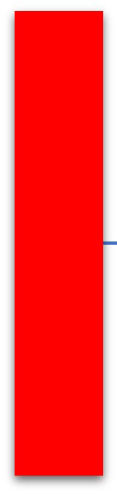 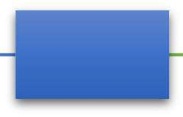 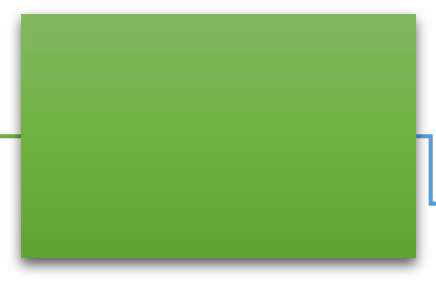 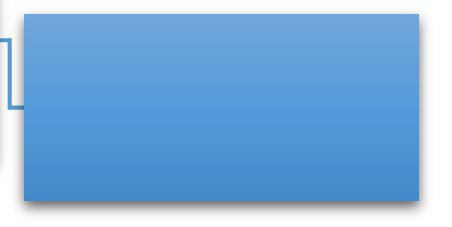 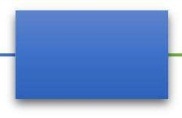 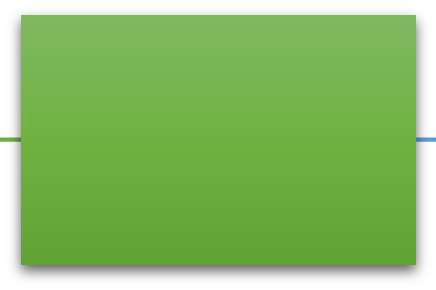 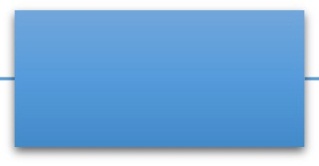 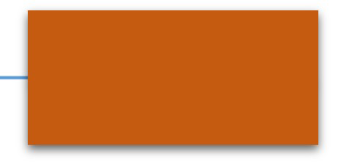 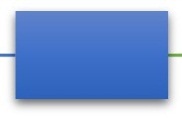 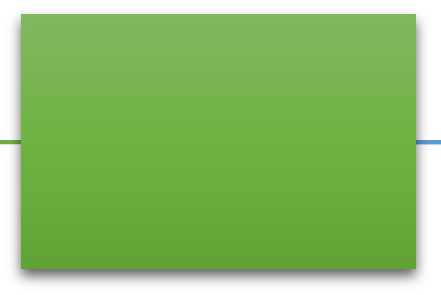 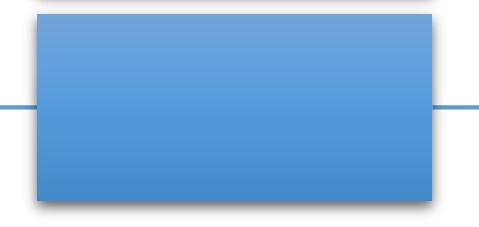 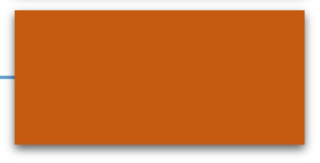 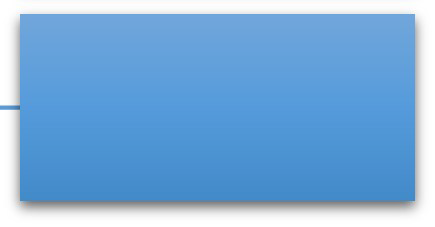 Salgın hastalık tanısı konulan personel ya da öğrencinin en az 14 gün boyunca toplumdan izole edilmesi, kuruma gelmemesi bu süreç sonunda ise sağlık kuruluşunun onayı ile (tam iyileşme sağlandığında) kuruma gelmesi ve işine/eğitimine devam edilmesi sağlanmalıdır.Bir çalışanın salgın hastalık şüphesi bulunduğu takdirde kurumu bilgilendirir Aile Hekimi ile iletişime geçmesi sağlanır ve Sağlık Bakanlığı’nın tedbirlerine uyulur. Sağlık kuruluşları tarafından rapor verilen çalışan, kurum amirini işyerine gitmeden bilgilendirmelidir. Pandemi sonrasında yapılacaklarPandeminin iş yerine etkilerinin tespit yapılarak oluşan maddi ve manevi kayıplar belirlenir. Pandemi sürecinde kurum içi ve dışı yaşanılan olumlu ve olumsuz tüm gelişmeler raporlanır.    Pandemi sonrasında işyerleri komple dezenfekte edilerek temizlik çalışması yapılır. Pandemi nedeniyle, işyerinde alınan olağan üstü tedbirler  kaldırılarak, kurum normal çalışma düzenine yeniden kavuşturulur.Pandemi süresi boyunca kullanılan, malzeme ve ekipmanlardan eksilenler  ve eksikliği belirlenenler tespit edilerek  temini yapılır.Pandemi  Acil Durum Eylem Planı güncellenir.PANDEMİ ACİL DURUM EKİPLERİNİN GÖREVLERİ Pandemi Ekip Koordinatörü/Yardımcısı:  Acil durum ekipleri arasında koordinasyonu sağlayacak ve gerekli direktiflerle acil durum zararlarını en aza indirmeye çalışacak tüm ekiplerin lideridir. Kurumumuzda pandemi ekip sorumlusu Ali Rıza ARSLAN olarak görevlendirilmiştir.Acil Durum esnasında alınacak tüm aksiyon Acil Durum Koordinatörü yokluğunda ise Yardımcısı tarafından belirlenecektir.  Görev ve Sorumluluklar:Mevcut tedbirlerin yeterliliğini ve çalışırlılığını belirlemek  Personelin acil durumlarla ilgili eğitim almalarını ve tatbikatlarla bu eğitimin pekiştirilmesini sağlamak.Resmi makamlarla koordinasyon ve işbirliği sağlamak  Acil durum malzeme ihtiyaçlarını tespit etmek  Hazırlanmış olan planları ve önlemleri gözden geçirmek, gerekiyorsa güncellenmesini sağlamak    PandemiAcil Durum Telefonları Listesic. Kontrol Edilmesi Gereken Alanlar / Malzeme ve GörevlerCOVİD – 19 EYLEM PLANI KOMİSYON EKİBİALİ RIZA ARSLAN		MUHAMMET BAŞKAN		OKTAY KONAKFATMAGÜL KILIÇOĞLU	MERAL SAĞLAM 		HAVA YILMAZ		 ADEM KUDU NEJDET KILIÇOKUL MÜDÜRÜ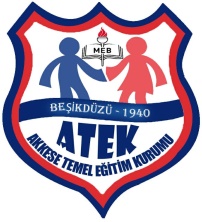 TC.MİLLÎ EĞİTİM BAKANLIĞIAKKESE ORTAOKULU MÜDÜRLÜĞÜDöküman No       : PL. 001Yayın Tarihi          :18/09/2020Revizyon Tarihi    : --Revizyon Sayısı    : --Sayfa No              : 1 /29ENFEKSİYON ÖNLEME VE KONTROL EYLEM PLANIDöküman No       : PL. 001Yayın Tarihi          :18/09/2020Revizyon Tarihi    : --Revizyon Sayısı    : --Sayfa No              : 1 /29HAZIRLAYANLARADI-SOYADI	İMZATARİHHAZIRLAYANLARAli Rıza ARSLAN16/09/2020HAZIRLAYANLAROktay KONAK       16/09/2020KONTROL EDENFatmagül KILIÇOĞLU18/09//2020ONAYLAYANNejdet KILIÇ18/09/2020ACİL DURUM KOMİSYONU/EKİBİACİL DURUM KOMİSYONU/EKİBİNEJDET KILIÇOKUL MÜDÜRÜ ALİ RIZA ARSLANSALGIN ACİL DURUM SORUMLUSU/ Mdr. Yrd.OKTAY KONAKSOSYAL BİLGİLERÖĞRETMENİFATMAGÜL KILIÇOĞLUFEN BİLGİSİ ÖĞRETMENİADEM KUDU DİN KÜLTÜRÜÖĞRETMENİSIRANOTC KİMLİK NOADI-SOYADIGÖREVİTELEFONU133515287666
Nejdet KILIÇOkul Müdürü5055735057248667781412  Ali Rıza ARSLANMdr. Yrd.5353160751312695238354Esra MEMİŞÖğretmen5072137640425904524674
Meryem DOĞANÖğretmen5056410665535408207942Muhammet ULUDÜZÖğretmen5356382762637427140514    
          Neşe KÜÇÜKÖğretmen5438273496729723405664     
        Nurpay SAĞLAMÖğretmen5053338242858312444494Adem KUDUÖğretmen5309274344946381857574 Aynur YÜCESANÖğretmen50575872221034661232838Bülent ŞENÖğretmen53354073611111043020214Fatmagül KILIÇOĞLUÖğretmen50633021381222778020356Meral SAĞLAMÖğretmen50579554661369289094186Muhammet BAŞKANÖğretmen 50548414911465794188266Oktay BOZALİÖğretmen53655415941541090033202Oktay KONAKÖğretmen53938650551625670532460Özlem TURAN BAŞKANÖğretmen50521145341715044886770Hava YILMAZYardımcı Personel5446886277KURUM PERSONELİKURUM PERSONELİKURUM PERSONELİKURUM PERSONELİKURUMDA GÖREVLİ İDARECİ SAYISIKURUMDA GÖREVLİ ÖĞRETMEN SAYISIKURUMDA GÖREVLİ YARDIMCI PERSONEL SAYISIKURUMDA GÖREVLİGÜVENLİK GÖREVLİSİ SAYISI
2
10
21Kurumumuzda 1 (bir) Geçici İşçi statüsünde çalışan yardımcı personel bulunmakta olup, süreç içerisinde temizlik personeli sayısı değişebilir.Kurumumuzda 1 (bir) Geçici İşçi statüsünde çalışan yardımcı personel bulunmakta olup, süreç içerisinde temizlik personeli sayısı değişebilir.Kurumumuzda 1 (bir) Geçici İşçi statüsünde çalışan yardımcı personel bulunmakta olup, süreç içerisinde temizlik personeli sayısı değişebilir.Kurumumuzda 1 (bir) Geçici İşçi statüsünde çalışan yardımcı personel bulunmakta olup, süreç içerisinde temizlik personeli sayısı değişebilir.KURUMDA ÖĞRENİM GÖREN ÖĞRENCİ SAYISIKURUMDA ÖĞRENİM GÖREN ÖĞRENCİ SAYISIKURUMDA ÖĞRENİM GÖREN ÖĞRENCİ SAYISISINIFSINIF ÖĞRETMENİSINIF MEVCUDU5/AFatmagül KILIÇOĞLU166/AMeral SAĞLAM147/AOktay KONAK188/AAynur YÜCESAN10HASTALIK ÖNCESİ YAPILMASI GEREKEN FAALİYETLERHASTALIK ÖNCESİ YAPILMASI GEREKEN FAALİYETLER1. Kurum	faaliyet	planını yapacak koordinatöreki-bin belirlenmesiKoordinatör komisyonun/ekibinbelirlenmesi2. Kurumumuzdaki  çalışan ve sayısının belirlenmesi ve iletişiminsağlanmasıKurum içi Müdürlüğümüzün teşkilat şemasının listelenmesi ve koordineli bir şekilde çalışılabilmesi için iletişim numaralarınınalınması3. Kurum dışı iletişimin sağlanmasıİlçe	Sağlık	Müdürlüğü	Bulaşıcı	ve	Bulaşıcı	olmayan Hastalıklar birimi iletişim numaralarınınalınması.4. Öncelikli sağlık hizmeti alacak	personelin	belir-lenmesiKurumuda çalışan personelin hastalıktan korunması için risk gruplarınınbelirlenmesi5. Sık el yıkama alışkanlığı kazandırmak ve damlacık yoluyla yayılımını engel- lemekPotansiyel hastalığın bulaşmasını engellemek için aşağıdaki hijyen kuralları konusunda bilgi düzeyini artırıcı eğitim faaliyetleriyapılmalıdır.Öksürürken, hapşırırken ve burnunu temizlerken tek kullanımlık mendiller ile ağzı ve burnu kapatmak ya da kol içine hapşırıp öksürmenin önemini öğretmek.Kullanılmış mendilleri en yakın çöp kutusuna atmak.Öksürdükten, hapşırdıktan, mendil kullandıktan sonra, solunum salgılarıyla ve kirli yüzeylerle (solunum salgılarıyla kontamine olmuş yüzeyler) temas ettikten sonra elleri yıkamak.Elleri yıkamadan göz ve burun mukozasına temastan kaçınmak.Doğru el yıkama tekniğini ve enfeksiyon kontrol önlemlerini anlatan posterler, afişler vb. dikkat çekmek için kurumda görünür yerlereasılmalıdır.Sosyal iletişim araçları kullanılarak sürekli bilgilendirme yapılması, mümkünse kamu spotları yayınlanması.Hastalık yayılımını azaltmak amacıyla semptomlar kaybolana kadar hasta kişilerin kalabalık ortamlara girmemesi sağlanmalı ve evde istirahat etmesi teşvikedilmelidir.6. PandemiFaaliyet	Planı- nın KurumsallaşmasıGüncellenebilir şekilde pandemi faaliyet planının hazırlanması ve plan hakkında bilgilendirme çalışmaları yapılmasıVelilerden istenen ve yapılması gereken/yerine getirilmesi gereken önlemlerin okul web sitesinde, öğrenci wattsapp gruplarında paylaşılması,7. Eğitim OrganizasyonuKurum içinde sağlık hizmetleri sorumlusunun güncel eğitim materyalleri verileri ile eğitimvermesi.8. Kurumun, araç-gereç te- mizliğinin ve kişisel hij- yen konusunda eğitim planlanmasıKurumda temizlik işinde çalışan personelin hijyen eğitimi almamışlarsa almalarının planlanması ve eğitim almalarının sağlanması.HASTALIK SIRASINDA YAPILMASI GEREKENLER FAALİYETLERHASTALIK SIRASINDA YAPILMASI GEREKENLER FAALİYETLER1. Pandeminin okulumuz üzerinde olabilecek etkisi- nin en aza indirilebilmesi için pandeminin yayılım hızını izlemekSağlık Bakanlığı web sayfasının takipedilmesi.Çalışan	personelin	bilgilendirme	toplantılarına	katılımının sağlanması.Okulumuzda devamsızlık yapan öğrencilerin takibinin yapılması, bildirimlerinin İş Sağlığı ve Güvenliği biriminebildirilmesi.2. İşe devamlılığın sağlana- bilmesi amacıyla çalışan- ların hastalıktan korunma stratejilerini uygulamaya koymakBulaşmanın önlenmesi için hasta kişilerin izin alarak evde istirahat etmesisağlanmalı.Çalışanların çalışma saatleri içinde çok yakın mesafede bulunma- ması ve gerektiğinde cerrahi maske kullanmaya teşvikedilmesiYapılacak toplantıların kısa tutulması ve mümkün olduğunca az katılımcı ileyapılmasıKişiler arası temasın azaltılması ve öksürme,hapşırma konusunda çalışanlarınbilgilendirilmesi.Enfeksiyondan korunma ve kontrolde kullanılacak malzemelerin dağıtılması ve ulaşılabilir olması.3. Çalışanların ve öğrencile- rin sağlığının korunması için özellikle risk grubun- dan olanların, hastalık riski açısından değerlen- dirilmesiRisk grubunda bulunan ya da aile fertlerinden birinde risk bulunan bireylerin tespitedilmesiRisk grubunda olan kişilerin korunma önlemlerinin(cerrahi maske kullanması vb.) alınması.Risk grubunda olanlar başta olmak üzere tüm çalışanların günlük hastalık izinleri takibininyapılması.Hastalık belirtileri gösteren kişilerin derhal sağlık kuruluşuna yönlendirilmesi.4. Okulun araç-gereç temiz- liğini sağlamakkylaAraçların temizlenmesi ve kontrol edilmesi.5. Çalışanların çalışma veri- mini korumak ve ruhsal sorunlarını en aza indire- bilmek için destek sağla-makÇalışanların psikososyal durumları takipedilmesiBu konuda hizmet veren kurum ve kuruluşlar ile işbirliği yapılarak sosyal hizmet ve sosyal yardımsağlanmasıACİL DURUM YERİTELEFONAmbulans112Alo SABİM184Beşikdüzü Devlet Hastanesi(0462) 410 61 10KONTROL EDİLECEK ALANKONT. EDİL. MALZEMEKONTROL EDECEK KİŞİKONTROL ONAYGiriş Dezenfektan MiktarıAdem KUDUSınıflarDezenfektan MiktarıAdem KUDUMutfak Dezenfektan Miktarı / Temizlik Malzemesi Meral SAĞLAMÖğretmenler OdasıDezenfektan MiktarıAdem KUDUYemekhane Dezenfektan MiktarıMeral SAĞLAMTuvalet / LavabolarSabun Hava YILMAZAtık KumbaralarıGirişAteş ÖlçerOktay KONAK